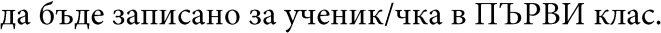 □Запознат съм критериите за класиране и точките, които те носят и желая да кандидатствам по собственоръчно заявените, по-долу такива: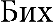 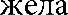 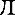 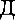 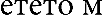 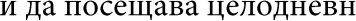 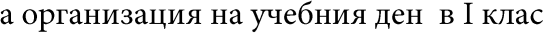 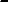 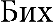 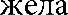 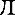 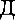 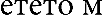 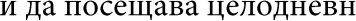 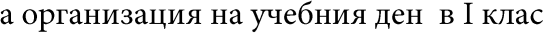 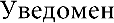 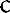 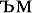 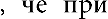 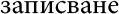 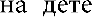 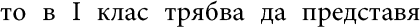 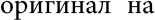 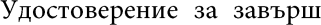 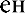 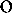 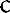 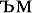 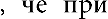 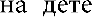 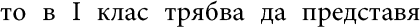 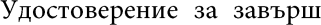 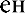 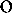 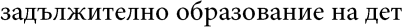 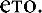 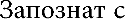 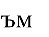 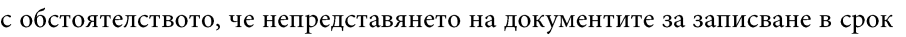 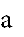 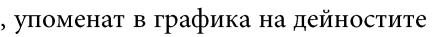 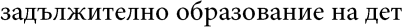 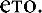 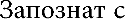 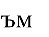 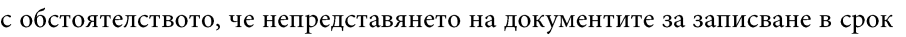 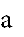 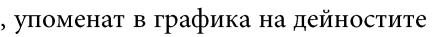 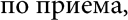 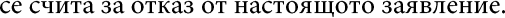 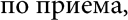 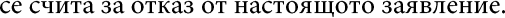 Декларирам с подписа си за верността на всички предоставени документи за кандидатстване и собственоръчно попълнената от мен таблица.Дата	2021 г.С уважение,	.....................................(подпис) Вх. №.........................../	2021 г.ДОДИРЕКТОРА НАСУ „АНАСТАСИЯ ДИМИТРОВА“ГР. ПЛЕВЕНЗ А Я В Л Е Н И Еза кандидатстване за прием в І клас за учебната 2021/2022 г.З А Я В Л Е Н И Еза кандидатстване за прием в І клас за учебната 2021/2022 г.От:Родител/Настойник................................................................................................................................................................................Родител/Настойник................................................................................................................................................................................/Име, презиме, фамилия//Име, презиме, фамилия/адрес: .....................................................................................................................................................................................адрес: .....................................................................................................................................................................................E-mail адрес: .................................................................	Тел. за контакт: ......................................................E-mail адрес: .................................................................	Тел. за контакт: ......................................................ГОСПОДИН ДИРЕКТОР,Желая детето ми: ............................................................................................................................. ................................................/Име, презиме, фамилия/Желая детето ми: ............................................................................................................................. ................................................/Име, презиме, фамилия/Дата, месец и година на раждане ∟∟∟∟∟∟∟∟∟∟	с адрес на местоживеене: гр	,Дата, месец и година на раждане ∟∟∟∟∟∟∟∟∟∟	с адрес на местоживеене: гр	,ж.к./кв./бул./ул. ....................................................................................... №............., бл............ , вх............ , ет............ , ап. .............ж.к./кв./бул./ул. ....................................................................................... №............., бл............ , вх............ , ет............ , ап. .............№КритерииТочкиТочки за кандидатстване (изписват сесобственоръчно от родителите)Необходими документи(приемат се и се сверяват с оригиналите от служебно лице)1.Деца или родители/настойници с постоянен/настоящ адрес в прилежащия район на училището, над 3 години преди подаване на заявлениетоДеца, чиито братя или сестри до 12 годишна възраст са ученици в същото училище, независимо отпостоянния/настоящ адрес80Удостоверение	за	промени	на постоянен/настоящ адрес, от  общинска администрация, издадено преди датата на подаване на заявлението, на детето или родителя/настойника. - □2.Деца или родители/настойници с постоянен/настоящ адрес в прилежащия район на училището, от 1 до 3 години преди подаване назаявлението70Удостоверение	за	промени	на постоянен/настоящ адрес, от общинска администрация, издадено преди датата на подаване на заявлението, на детето или родителя/настойника.- □3.Деца или родители/настойници с постоянен/настоящ адрес в прилежащия район на училището,до 1 година преди подаване на заявлението60Удостоверение	за	промени	на постоянен/настоящ адрес, от  общинска администрация, издадено преди датата на подаване на заявлението, на детето или родителя/настойника - □4.Деца или родители/настойници с постоянен/настоящ адрес извън прилежащия район на училището, преди подаване на заявлението50Удостоверение	за	промени	на постоянен/настоящ адрес, от  общинска администрация, издадено преди датата наподаване на заявлението, на детето или родителя/настойника- □5.Дете сирак/полусирак20Копие от Акт за смърт на починалия родител- □6.Дете с трайни увреждания над 50%20Копие от Експертно решение на ТЕЛК, ДЕЛК или НЕЛК - □7.Деца, които имат братя или сестри,обучаващи се в същото училище, през настоящата учебна година20Удостоверява се с документ от училището- □Общ брой точки: